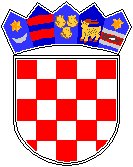    REPUBLIKA HRVATSKA       OSNOVNA ŠKOLA  ANTUNA BRANKA ŠIMIĆA10040 ZAGREB, Krotovica 15U Zagrebu, 15. srpnja  2019.Na temelju članka 16.,stavak 6. Zakona o udžbenicima i drugim obrazovnim materijalima za osnovnu i srednju školu (Narodne novine 116/18 od 29.12.2018.) škola donosiODLUKUo korištenju drugih  obrazovnih materijalaRAZRED5. i 7. RAZREDRed. br.PredmetVrsta izdanja AutoriNakladnikRazredRed. br.PredmetVrsta izdanja AutoriNakladnikRazred1Priroda i društvoPriroda, društvo i ja 1,  radna bilježnicaMila Bulić, Gordana Kralj, Lidija Križanić, Karmen Hlad, Andreja Kovač, Andreja KosorčićAlfa d.d., Zagreb12Priroda i društvoPogled u svijet 1, tragom prirode i društva,  radna bilježnicaSanja Škreblin, Nataša Svoboda Arnautov, Sanja BastaProfil Klett d.o.o.13Engleski jezikNew Building Blocks 1, radna bilježnica iz engleskoga jezika za prvi razred osnovne škole, prva godina učenjaKristina Čajo Anđel, Daška Domijan, Ankica Knezović, Danka SingerProfil Klett d.o.o.1.4MatematikaMatematika 1, ispiti znanja za 1. razred osnovne školeMarijana Martić, Anita Čupić, Zdenka JerkovićProfil Klett d.o.o.1.5MatematikaNina i Tino 1, zbirka zadataka iz matematike za prvi razred osnovne školeSimona Jurjević, Tihana Levar, Ivana Raljević, Maja Križman RoškarProfil Klett d.o.o.1.6Katolički vjeronauk"U Božjoj ljubavi", radna bilježnica za katolički vjeronauk prvoga razreda osnovne školeAna Volf, Tihana PetkovićNadbiskupski duhovni stol - Glas koncila1.Red. br.PredmetPredmetVrsta izdanja AutoriNakladnikRazred1Njemački jezikLernen, Singen, Spielen 2, radna bilježnica iz njemačkoga jezika za peti razred osnovna škole, druga godina učenjaGordana Matolek Veselić, Vlada Jagatić, dr. sc. Damir VeličkiALFA d.d.5.2FizikaFizika 7radna bilježnicaZumbulka Beštak-Kadić, Nada Brković, Planinka Pećina, Luca Spetić, Danijela ŠumićALFA d.d.7.3Hrvatski jezikNaš hrvatski 5, radna bilježnica za hrvatski jezik u petome razredu osnovne školeAnita Šojat, Vjekoslava Hrastović, Marina Utrobičić, Nada MargušŠkolska knjiga d. d. 5.4InformatiaInformatika+ 5, radna bilježnica iz informatike za 5. razred osnovne školeInes Kniewald, Vinkoslav Galešev, Gordana Sokol, Vlasta Vlahović, Dalia Kager, Hrvoje KovačUdžbenik.hr d.o.o.5.5Tehnička kulturaTK5, radni materijali za vođenje vježbi i praktičnog rada iz tehničke kulture za peti razred osnovne školeFanY Bilić, Damir Ereš, Ružica Gulam , Ana Majić, Tijana Martić, Darko Suman, 
Mato Šimunović, Leon Zakanji, Tamara Valčić, Marijan VinkovićProfil Klett d.o.o.5.6KemijaKemija 7, radna bilježnica s radnim listićima iz kemije za sedmi razred osnovne škole Tamara Banović, Karmen Holenda, Sandra Lacić, Elvira Kovač-Andrić, Nikolina ŠtiglićProfil Klett d.o.o.7.7GeografijaPlavi planet, radna bilježnica iz geografije za 5. razred osnovne škole,Lidija Borko, Tomislav ŠtanclNAKLADA LJEVAK doo5.8Engleski jezik Hello, World! 5, radna bilježnica iz engleskoga jezika za peti razred osnovne škole, peta godina učenjaIvana Karin, Marinko UremovićProfil Klett d.o.o.5.9PovijestPovijest 5, radna bilježnica iz povijesti za peti razred osnovne školeAnte Birin, Eva Katarina Glazer, Tomislav Šarlija, Abelina Finek, Darko FinekAlfa d. d. 5.10PrirodaPRIRODA 5, radna bilježnica iz prirode za 5. razred osnovne školeBiljana Agić, Tamara Banović, Ana Lopac GrošProfil Klett d.o.o.5.